Sturbridge Tourist Association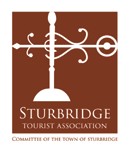 A Committee of the Town of SturbridgeRegular Monthly MeetingWednesday, December 15, 2021 – 6:30 P.M.Members Present: 
Brian Amedy, Chair
Nick SalvadoreSandra Gibson-QuigleyAbsent:Tom ChamberlandDawn MerrimanStaff Present: Terry Masterson, Economic Development/Tourism Coordinator Meeting OpenChair Amedy opened the meeting at 6:35 p.m. and welcomed everyone.Approval of Minutes Approval of the November 10, 2022 Minutes will be acted on in the January 12th meeting.STA Budget  Report DiscussionBrian identified several budget transactions:Harvest Festival was budgeted at $5,000 but expenses submitted were $4480 = $520.00 surplusHometown Shopper Ad was budgeted at $450.00 but was billed at $400.00 = $50.00 surplusTerry was asked to contact Wendy Davis to see when her grant reimbursements would be filed.Terry was asked to monitor any new reimbursements from Pintastic.Brian estimated that STA has a net balance of $13,110.94Discussion of Post Event Evaluation Forms  There was general discussion of the post event evaluation forms submitted by the Doll, Bear Show, Herbfest and Harvest Fest.  Nick commented that generating hotel stays was important and that this criteria should be emphasized up front. Sandra also noted that there should be proper rules for funding eligibility.  Web SiteTerry reported on the following:That Sperling had completed the web site and decided (individually) to place it out on the Internet.  All hotel owners were contacted to inform them of the site and to offer  a meeting.  Only one hotel has responded. Store owners will be contacted as well with the same offerSperling was also working with Terry to schedule a meeting to learn how to install edits and additions to the site.   Selection of Open the Door Inc.There was general discussion on retaining Open the Door to help with messaging on the web site. Discussion of Future MarketingTerry discussed his memo listing out the upcoming seasons of 2022 to identify some marketing goals and preferences.  Terry asked for some conversation on which distances, regions and/or demographics to market towards. Sandra suggested that itineraries are important because they give people a reason to stay longer than a day. Brian suggested that the Albany region remained a worthwhile area given its direct connection on I-90.  Nick mentioned that he has noticed that Tree House Brewing entertains visitors from out of state.  Brian cited local and regional historic assets.   Sturbridge Tourism Map    There was continued discussion on creating an illustrated map of Sturbridge.  It was mentioned that the Chamber was working on a map and that Terry should  contact the Chamber to see if their map might be a good resource to rely upon.Next MeetingBA noted that the next meeting will be Wednesday, January 12, 2022Adjournment  Motion:To approve up to $18,000.00 to Open the Door for web site communications for a period of 6 months. . BY: B Amedy    SECOND: N SalvadoreVote Record:Yes: Amedy, Gibson-Quigley,  Salvadore Absent: Chamberland, MerrimanOutcome:Approved 3-0Motion:Adjourn MeetingBY:  S.Gibson Quigley              SECOND: B Amedy Vote Record:Yes: Amedy,  Gibson Quigley, Merriman  Absent: Chamberland, Salvadore Outcome:Approved 4-0